アンテナ、鉄塔等、お見積りフォームアンテナ、鉄塔等、お見積りフォームアンテナ、鉄塔等、お見積りフォームアンテナ、鉄塔等、お見積りフォームアンテナ、鉄塔等、お見積りフォームアンテナ、鉄塔等、お見積りフォームアンテナ、鉄塔等、お見積りフォームアンテナ、鉄塔等、お見積りフォームアンテナ、鉄塔等、お見積りフォームアンテナ、鉄塔等、お見積りフォームお客様情報お客様情報お客様情報お客様情報お客様情報お客様情報お客様情報お客様情報お客様情報お客様情報お名前ｺｰﾙｻｲﾝ（任意）ｺｰﾙｻｲﾝ（任意）郵便番号住所建物名等電話番号EメールアドレスEメールアドレスFTIを利用したことは有りますか？FTIを利用したことは有りますか？FTIを利用したことは有りますか？有りません有ります有りますいつ頃ですか？いつ頃ですか？取扱い品、アンテナ、アンテナ関連パーツ、鉄塔、鉄塔パーツ等取扱い品、アンテナ、アンテナ関連パーツ、鉄塔、鉄塔パーツ等取扱い品、アンテナ、アンテナ関連パーツ、鉄塔、鉄塔パーツ等取扱い品、アンテナ、アンテナ関連パーツ、鉄塔、鉄塔パーツ等取扱い品、アンテナ、アンテナ関連パーツ、鉄塔、鉄塔パーツ等取扱い品、アンテナ、アンテナ関連パーツ、鉄塔、鉄塔パーツ等取扱い品、アンテナ、アンテナ関連パーツ、鉄塔、鉄塔パーツ等取扱い品、アンテナ、アンテナ関連パーツ、鉄塔、鉄塔パーツ等取扱い品、アンテナ、アンテナ関連パーツ、鉄塔、鉄塔パーツ等取扱い品、アンテナ、アンテナ関連パーツ、鉄塔、鉄塔パーツ等メーカー名メーカー名型式名等型式名等型式名等型式名等型式名等型式名等型式名等数量特記事項、その他の連絡事項特記事項、その他の連絡事項特記事項、その他の連絡事項特記事項、その他の連絡事項特記事項、その他の連絡事項特記事項、その他の連絡事項特記事項、その他の連絡事項特記事項、その他の連絡事項特記事項、その他の連絡事項特記事項、その他の連絡事項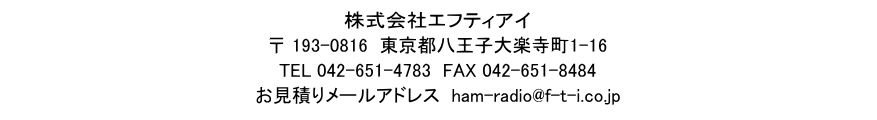 